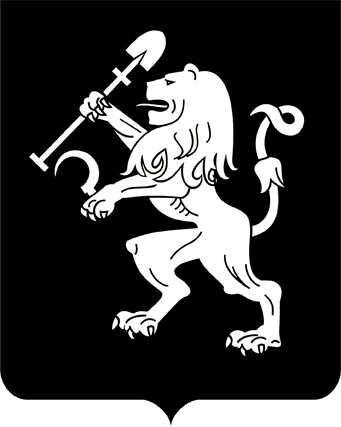 АДМИНИСТРАЦИЯ ГОРОДА КРАСНОЯРСКАПОСТАНОВЛЕНИЕОб утверждении предметов охраны объектов культурного наследия местного (муниципального) значения В соответствии с Федеральными законами от 25.06.2002 № 73-ФЗ «Об объектах культурного наследия (памятниках истории и культуры) народов Российской Федерации», от 06.10.2003 № 131-ФЗ «Об общих принципах организации местного самоуправления в Российской Федерации», руководствуясь ст. 7, 41, 58, 59 Устава города Красноярска, ПОСТАНОВЛЯЮ:1. Утвердить предмет охраны объекта культурного наследия                местного (муниципального) значения «Дом жилой А.В. Телегина»,                     кон. 19 в., 1908 г., расположенного по адресу: г. Красноярск, ул. Лени-на, 67/ул. Вейнбаума, 34,  согласно приложению 1.2. Утвердить предмет охраны объекта культурного наследия местного (муниципального) значения «Дом жилой», расположенного по адресу: г. Красноярск, ул. Обороны, 6, согласно приложению 2.3. Утвердить предмет охраны объекта культурного наследия местного (муниципального) значения «Дом жилой», руб. 19–20 вв., расположенного по адресу: г. Красноярск, ул. Ады Лебедевой, 48, стр. 1,               согласно приложению 3.4. Настоящее постановление опубликовать в газете «Городские новости» и разместить на официальном сайте администрации города.Глава города                                                                                 С.В. ЕреминПриложение 1к постановлению администрации городаот ____________ № _________ПРЕДМЕТ охраны объекта культурного наследия местного (муниципального) значения «Дом жилой А.В. Телегина», кон. 19 в., ., расположенного по адресу: г. Красноярск, ул. Ленина, 67/ул. Вейнбаума, 34Предмет охраны объекта культурного наследия местного (муниципального) значения, расположенного по адресу: г. Красноярск,                ул. Ленина, 67/ул. Вейнбаума, 34, составляют следующие особенности, подлежащие обязательному сохранению:1. Местоположение, роль и градостроительные характеристики:1) местоположение объекта в системе городской застройки.Объект расположен в историческом центре города Красноярска            на пересечении ул. Ленина и ул. Вейнбаума по линии застройки улиц. Обращен более протяженным западным фасадом на ул. Вейнбаума, торцевым северным фасадом – на ул. Ленина;2) композиционная значимость.Формирует юго-восточный угол перекрестка ул. Ленина                          и ул. Вейнбаума. Композиционная роль в усадьбе – главное здание             домовладения;3) габариты и силуэт.Габариты здания в плане 20,2 х 14,0 м. Высотные отметки здания до конька кровли на 1908 г.;4) секторы и направления видовых раскрытий, визуальные связи памятника.Видовые раскрытия с перекрестка ул. Вейнбаума и ул. Ленина.2. Архитектурные и конструктивные характеристики:1) объемно-пространственная композиция на 1908 г.Дом двухэтажный на кирпичном цоколе под скатной крышей,               п-образный в плане. Выступами, в которых организовано два входа, дом обращен на восток. С южной стороны выполнена пристройка                с лестницами и остекленной галереей, с парадным входом с запада.                На втором этаже центральной части западного фасада расположен балкон с деревянным ограждением;2) конструкция крыши на 1908 г.Крыша сложной формы с железной под окраску кровлей по деревянным стропилам и обрешетке, середину южного фасада отмечает треугольный фронтон;3) композиция и архитектурно-художественное оформление              фасадов на 1908 г:а) северный фасад.Композиция фасада:фасад решен в шесть оконных осей (две центральные оси –              спаренные), симметричный, имеет трехчастную структуру, заданную ритмом окон и филенчатыми пилястрами, расположенными в местах перерубов и по углам фасада. Фасад завершен карнизом значительного выноса. Многоярусное размещение элементов плоской пропильной резьбы и включение профилированных поясков и деталей обеспечивает декору объемный характер. Декор фасада:пояски зубцов и фестончатых подзоров под профилированными тягами;мотив геометрических простых орнаментов, включающих зубцы, диски, полотенца в оформлении наличников окон с оригинальной прорисовкой наверший;филенчатые пилястры с фигурными накладками;профилировка карниза;б) восточный фасад.Композиция фасада:фасад решен в восемь осей. В уровне второго этажа первая и четвертая от юго-восточного угла оси представлены небольшим квадратным окном-продухом. В уровне первого этажа первая от юго-восточного угла ось представлена небольшим квадратным окном-продухом, вторая – спаренным окном, третья и шестая – дверными      проемами. Фасад завершен карнизом значительного выноса, углы оформлены пилястрами. Многоярусное размещение элементов плоской пропильной резьбы и включение профилированных поясков и деталей обеспечивает декору объемный характер. Вход в северное крыло имеет козырек на кронштейнах.Декор фасада:пояски зубцов и фестончатых подзоров под профилированными тягами;мотив геометрических простых орнаментов, включающих зубцы, диски, полотенца в оформлении наличников окон с оригинальной прорисовкой наверший;филенчатые пилястры с фигурными накладками;профилировка карниза;декор козырька над входом в северное крыло;в) южный фасад.Композиция фасада:фасад решен в четыре оси, крайняя от юго-западного угла из которых (в уровне второго этажа) – крупный остекленный проем галереи. Фасад завершен профилированным карнизом значительного выноса (над центральной частью – треугольный фронтон), углы оформлены пилястрами.Декор фасада:пояски зубцов и фестончатых подзоров под профилированными тягами;филенчатые пилястры с фигурными накладками;профилировка карниза;г) западный фасад.Композиция фасада:фасад симметричный, решен в семь осей, имеет трехчастную структуру, заданную ритмом окон и филенчатыми пилястрами, расположенными в местах перерубов. Среднее звено фасада подчеркнуто большим балконом. Фасад завершен карнизом значительного выноса, углы оформлены филенчатыми пилястрами. Многоярусное размещение элементов плоской пропильной резьбы и включение профилированных поясков и деталей обеспечивает декору объемный характер. Декор фасада:пояски зубцов и фестончатых подзоров под профилированными тягами;мотив геометрических простых орнаментов, включающих зубцы, диски, полотенца в оформлении наличников окон с оригинальной прорисовкой наверший;филенчатые пилястры с фигурными накладками;профилировка карниза;4) виды отделки фасадной поверхности на 1908 г.Обшивка тесовой доской по бревенчатому срубу. Декоративное оформление в псевдорусском стиле одинаково по ярусам и по всем фасадам (кроме южного), основные плоскости обшиты горизонтально,              а широкие пояса под окнами и фризы – вертикально;5) заполнения дверных и оконных проемов на 1908 г.Первоначальные габариты и местоположение проемов фасадов. Первоначальный характер расстекловки и материал (дерево) оконных переплетов, трехчастные филенчатые ставни окон и филенчатые полотна массивных парадных дверей;6) пространственно-планировочная структура интерьеров                      на 1908 г.Расположение продольных и поперечных капитальных стен образует анфиладу крупных помещений, скомпонованных вокруг центральной прихожей, связанной с парадными лестницами;7) конструктивные элементы на 1908 г.Фундамент бутовый ленточный, стены бревенчатые, перекрытия плоские деревянные по балкам;8) лестницы, крыльца, пандусы на 1908 г.Деревянные парадные крыльца, внутренняя деревянная лестница         с точеными балясинами;9) архитектурно-художественное оформление интерьеров. В большинстве помещений – простой лепной декор и тянутый декор – профилированные тяги, потолочные розетки. В парадной комнате, занимающей юго-западный угол на втором этаже, – потолочная розетка из профилированных тяг с усложненным лепным декором. В центральном зале с балконом, имеющем три окна, выходящих на западный                фасад, – деревянные потолки и стеновые панели, декоративно оформленные «под кессоны». 3. Художественная ценность.Памятник городского деревянного зодчества рубежа ХIХ–                        ХХ веков в довольно редких для региона формах псевдорусского («ропетовского») стиля. Пример развитой планировочной структуры жилого дома. 4. Историческое (мемориальное) значение.В этом доме квартировал известный красноярский губернский архитектор А.А. Фольбаум. До . в этом доме бывал у сына и внука архитектор В.А. Соколовский, известный сибирский зодчий, один из ведущих архитекторов города Красноярска первой половины XX века.Приложение 2к постановлению администрации городаот ____________ № _________ПРЕДМЕТ охраны объекта культурного наследия местного (муниципального) значения «Дом жилой», расположенного по адресу: г. Красноярск, ул. Обороны, 6Предмет охраны объекта культурного наследия местного (муниципального) значения «Дом жилой», расположенного по адресу:            г. Красноярск, ул. Обороны, 6, составляют следующие особенности, подлежащие обязательному сохранению:1. Местоположение, роль и градостроительные характеристики:1) местоположение объекта в системе городской застройки. Объект расположен в историческом центре вдоль линии застройки                  ул. Обороны на участке пересечения ее с р. Качей;2) композиционная значимость.Элемент комплекса застройки участка восточной стороны                   ул. Обороны;3) габариты и силуэт.Габариты здания 16,6 х 12,1 м, высотные отметки до конька крыши на нач. XX в.;4) секторы и направления видовых раскрытий, визуальные связи памятника.Створ восприятия по ул. Обороны – от перекрестка с ул. Ады Лебедевой до перекрестка с ул. Республики.2. Архитектурные и конструктивные характеристики:1) объемно-пространственная композиция на нач. XX в.Двухэтажный дом под вальмовой крышей, прямоугольный                       в плане, с пристройкой лестничной галереи к восточному фасаду;2) конструкция крыши на нач. XX в.Кровля железная (под окраску) по деревянным стропилам и обрешетке. На крышу выходят четыре кирпичные печные трубы;3) композиция и архитектурно-художественное оформление фасадов на нач. XX в.:а) западный фасад.Композиция фасада:фасад решен в семь оконных осей, композиционно разбит дощатыми лопатками на три прясла, углы обработаны дощатыми лопатками, завершен карнизом большого выноса с широким фризом. В двух боковых пряслах расположено по три оконных оси, в центральном прясле –  одна сдвоенная оконная ось, на центральной оси – треугольный щипец              и сдвоенный дверной проем парадного входа, оборудованный двускатным деревянным козырьком криволинейного очертания. Щипец прорезан полукруглым слуховым окном.Декоративное оформление западного фасада:наличники окон с прямой лобанью, с прямым мелкопрофилированным сандриком (лобань декорирована пропильной накладной резьбой растительного рисунка, сандрик завершен небольшим фигурным очельем и фигурными акротериями пропильной резьбы; нижняя часть наличника прямая с фигурной нижней гранью, декорирована фигурной рейкой; вертикальные элементы наличника в верхней и нижней частях украшены накладными элементами в виде «бриллиантового» руста; свесы фигурные);пропильная накладная резьба растительного рисунка ставен окон первого этажа с кованными навесами; профилированный брус и подзор пропильной резьбы геометрического рисунка в оформлении козырька парадного входа;пропильная накладная резьба растительного и геометрического рисунка в оформлении дверей парадного входа; профилировка подшивного карниза;широкий дощатый фриз, набранный из вертикальных досок                        с фигурным свесом и метрическим рядом пропильной резьбы в виде «андреевских» крестов;пропильная накладная резьба растительного характера в оформлении полукруглого окна щипца, обработанного калеванной рейкой;каннелюры в два яруса в оформлении лопаток;висячий каркас с гирьками и заполнением из пропильной резьбы           в оформлении щипца;  б) северный фасад.Композиция фасада:фасад композиционно разбит лопатками на два прясла, решен                    в четыре оконных оси (по две в каждом прясле), завершен карнизом большого выноса с широким фризом, с востока фасад удлинен глухой стеной каркасной дощатой лестничной галереи под односкатной крышей. Углы фасада обработаны лопатками. Декоративное оформление северного фасада:наличники окон с прямой лобанью, с прямым мелкопрофилированным сандриком (лобань декорирована пропильной накладной резьбой растительного рисунка, сандрик завершен небольшим фигурным очельем и фигурными акротериями пропильной резьбы; нижняя часть наличника прямая с фигурной нижней гранью, декорирована фигурной рейкой; вертикальные элементы наличника в верхней и нижней частях украшены накладными элементами в виде «бриллиантового» руста; свесы фигурные);профилировка подшивного карниза;широкий дощатый фриз, набранный из вертикальных досок с фигурным свесом и метрическим рядом пропильной резьбы в виде «андреевских» крестов;каннелюры в два яруса в оформлении лопаток;в) восточный фасад.Композиция фасада;фасад композиционно разбит ризалитами на два прясла, решен             в четыре оси (по две оси в каждом прясле, на первой и четвертой осях расположены дверные проемы на обоих этажах), завершен карнизом небольшого выноса. На втором этаже между ризалитами устроена каркасная дощатая лестничная галерея открытого типа под односкатной крышей, галерея частично заложена. Углы галереи обработаны дощатыми лопатками.Декоративное оформление восточного фасада:наличники окон с прямой лобанью, с прямым мелкопрофилированным сандриком (нижняя часть наличника прямая с фигурной нижней гранью, свесы фигурные);простой дощатый карниз;г) южный фасад.Композиция фасада:фасад композиционно разбит лопатками на два прясла, решен                 в четыре оконных оси (по две в каждом прясле), завершен карнизом большого выноса с широким фризом, с востока фасад удлинен стеной каркасной дощатой лестничной галереи под односкатной крышей.                На первом этаже лестничной галереи расположен дверной проем. Углы обработаны лопатками.Декоративное оформление южного фасада:наличники окон с прямой лобанью, с прямым мелкопрофилированным сандриком (лобань декорирована пропильной накладной резьбой растительного рисунка, сандрик завершен небольшим фигурным очельем и фигурными акротериями пропильной резьбы; нижняя часть наличника прямая с фигурной нижней гранью, декорирована фигурной рейкой; вертикальные элементы наличника в верхней и нижней частях украшены накладными элементами в виде «бриллиантового» руста;          свесы фигурные);профилировка подшивного карниза;широкий дощатый фриз, набранный из вертикальных досок с фигурным свесом и метрическим рядом пропильной резьбы в виде «андреевских» крестов;каннелюры в два яруса в оформлении лопаток; 4) виды отделки фасадной поверхности на нач. XX в.Бревенчатые фасады без отделки;5) колористическое решение фасадов на нач. XX в.Поле стен – естественный цвет дерева. Оконные заполнения окрашены в светлые тона;6) заполнения дверных и оконных проемов на нач. XX в.Первоначальные габариты и местоположение проемов фасадов.   Первоначальный характер расстекловки (т-образный) и материал (дерево) оконных переплетов, филенчатые ставни окон и полотна филенчатых входных дверей, оформленные в духе «деревянного модерна»                    (в филенках двухстворчатых дверей и ставень окон первого этажа имеются изогнутые рельефные диагонали, заимствованные из модерна). Двери парадного входа трехчастные с фрамугой. Межкомнатные деревянные филенчатые двери;7) пространственно-планировочная структура интерьеров на            нач. XX в.Поперечные внутренние стены выделяют объем парадной лестничной клетки, расположенный по центру здания. Планировка обоих этажей одинакова. В передней половине размещаются по два больших помещения, разделенные ядром входного узла, в дворовой – еще два помещения, примыкающие к галерее, в которой устроены лестницы;8) конструктивные элементы на нач. XX в.Фундамент бутовый ленточный, цоколь кирпичный, стены бревенчатые, перекрытия плоские деревянные;9) лестницы, крыльца, пандусы.На галерею открытого типа ведут две лестницы встречного направления, деревянные по деревянным конструкциям. Ограждения лестниц в уровне галереи сплошные с элементами пропильного декора; 10) архитектурно-художественное оформление интерьеров на         нач. XX в.Элементы декоративного оформления – профилированные потолочные розетки.3. Инженерно-техническое оборудование.Оштукатуренные кирпичные печи.4. Художественная ценность.Образец деревянного дома начала XX в., в котором использованы элементы классицизма и модерна в сочетании с местными художественно-архитектурными приемами. Приложение 3к постановлению администрации городаот ____________ № _________ПРЕДМЕТ охраны объекта культурного наследия местного (муниципального) значения «Дом жилой», руб. 19–20 вв., расположенного по адресу: г. Красноярск, ул. Ады Лебедевой, 48, стр. 1 Предмет охраны объекта культурного наследия местного (муниципального) значения «Дом жилой», руб. 19–20 вв., расположенного              по адресу: г. Красноярск, ул. Ады Лебедевой, 48, стр. 1, составляют следующие особенности, подлежащие обязательному сохранению: 1. Местоположение, роль и градостроительные характеристики: 1) местоположение объекта в системе городской застройки.Объект расположен в историческом центре г. Красноярска по линии застройки ул. Ады Лебедевой;2) композиционная значимость (роль) в структуре городского квартала. Место в развертке ул. Ады Лебедевой (по четной стороне)                   в комплексе с жилым домом, расположенным по ул. Ады Лебедевой, 50. Композиционная роль в усадьбе – главное здание домовладения                  (ул. Ады Лебедевой, 48);3) габариты и силуэт (руб. 19–20 вв.). Первоначальные габариты здания в плане. Силуэт, образованный очертаниями сруба и крыши с выпусками кирпичных труб;4) секторы и направления видовых раскрытий.Визуальное восприятие с перекрестка ул. Ады Лебедевой                         и ул. Вейнбаума. 2. Архитектурные и конструктивные характеристики:1) объемно-пространственная композиция на дату строительства (руб. 19–20 вв.).Одноэтажный деревянный дом, основной объем прямоугольный            в плане. Южным фасадом дом обращен на ул. Ады Лебедевой, вытянут в глубину участка, по уличному фасаду удлинен с восточной стороны пристройкой с парадным входом, над которым устроен двухскатный козырек. Высотные отметки по венчающим карнизам и коньку крыши на дату строительства;2) крыша.Крыша вальмовая. Кровля металлическая под окраску, по деревянным стропилам и обрешетке; 3) композиция и архитектурно-художественное оформление фасадов на дату строительства (руб. 19–20 вв.).а) южный фасад.Композиция фасада:фасад решен в пять осей (крайняя восточная ось представлена дверным проемом пристройки с парадным входом, над которым устроен двухскатный козырек (с треугольным фронтоном и килевидной, каблучковой формой внутри) на кронштейнах. Углы оформлены лопатками. Фасад завершен фризом и карнизом значительного выноса.Размер и форма проемов. Декор фасада:наличники окон, украшенные накладной резьбой растительного орнамента;широкий фриз пропильной резьбы оригинального геометрического рисунка;резной декор козырька входа;подшивной профилированный карниз;филенки лопаток;б) восточный фасад.Композиция фасада:фасад решен в шесть осей (крайняя южная ось представлена дверным проемом пристройки с парадным входом, четвертая с юга ось представлена дверным проемом), завершен широким фризом и карнизом значительного выноса.Размер и форма проемов. Декор фасада:наличники окон, украшенные накладной резьбой растительного орнамента;простой дощатый фриз;профилировка подшивного карниза;в) северный фасад.Композиция фасада:Фасад решен в три оконных оси (крайняя восточная ось представлена небольшим окном, по форме близким к квадрату), завершен широким фризом и карнизом значительного выноса. Углы и переруб оформлены лопатками.Размер и форма проемов. Декор фасада:наличники окон, лобань которых имеет небольшое треугольное подвышение, украшенные накладной резьбой растительного орнамента;филенчатые ставни;простой дощатый фриз;профилировка подшивного карниза;филенки лопаток; г) западный фасад.Композиция фасада:фасад имеет уступчатую форму, решен в шесть осей, завершен широким фризом и карнизом значительного выноса. Углы и переруб оформлены лопатками.Размер и форма проемов. Декор фасада:наличники окон, лобань которых имеет небольшое треугольное подвышение, украшенные накладной резьбой растительного орнамента;простой дощатый фриз;профилировка подшивного карниза;филенки лопаток;4) виды отделки фасадной поверхности на дату строительства        (руб. 19–20 вв.).Обшивка тесом по бревенчатому срубу;5) колористическое решение на дату строительства (руб. 19–                20 вв.). Поле стен, карниз, лопатки не окрашены, имеют естественный цвет дерева. Наличники окрашены в светлый тон;6) заполнения дверных и оконных проемов на дату сохранившихся элементов. Материал (дерево), оконные ставни, историческая расстекловка (рисунок переплета) окон. Деревянная филенчатая парадная дверь                    с фрамугой, украшенная резьбой;7) пространственно-планировочная структура интерьеров на дату строительства (руб. 19–20 вв.).В основе главного объема здания – шестистенок с двумя внутренними несущими стенами, с пристройкой для входа с востока; в отдельные помещения дома устроены самостоятельные входы из сеней с севера и с востока;8) конструктивные элементы на дату строительства (руб. 19–             20 вв.).Фундамент бутовый ленточный, наружные и внутренние капитальные стены бревенчатые, перекрытия деревянные. Полы дощатые по деревянным балкам, окрашенные;9) лестницы, крыльца на дату строительства (руб. 19–20 вв.).Крыльца входов в дом через сени с юга (парадный вход с улицы), с востока и севера;10) архитектурно-художественное оформление интерьеров на дату сохранившихся элементов декоративного оформления. Простой лепной декор и тянутый декор: профилированные тяги, потолочные розетки. 3. Инженерно-техническое оборудование.Исторические кирпичные печи.4. Художественная ценность.Пример городского деревянного жилого дома руб. 19–20 вв., элемент исторической застройки улицы.08.10.2018№ 630